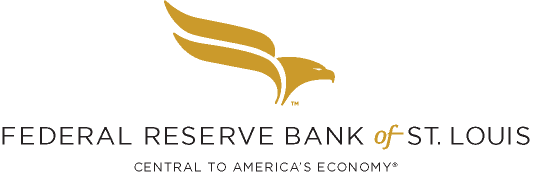 Research Associate Applicant Summary Background Information First Name		     			Last Name	     			 Email Address	     			Phone #	     Undergraduate School InformationGraduate School Information (if applicable)Relevant CourseworkNote:  Please mark courses in progress or registered as IP. 	Have you completed an independent economics research project?   Yes    NoAre you writing a senior thesis or research capstone project?    Yes    No  Software Experience Research Work Experience Research Assistant Position		Institution	      Teaching Assistant Position		Institution	     	 Internship					Institution	     	SchoolSchoolMajorMajorDegreeDegreeGPA (Overall)GPA (Overall)Dates of AttendanceDates of Attendance   Start   Start   End   EndGraduation DateGraduation DateSchoolMajorDegreeGPA (Overall)Dates of Attendance   Start   EndGraduation DateIntroductoryIntermediateGraduate/PhDMicroeconomicsMacroeconomicsMoney and BankingEconometrics	StatisticsCalculus  (I)  (II)  (III)Differential EquationsLinear/Matrix AlgebraReal Analysis	  STATA  R  MATLAB  OTHER         OTHER       